1. Bočna strana piramide jetrougaoviše jednakokrakih trouglovačetvorougaokvadrat2. Visina bočne strane piramide normalna je na:bazuosnovnu ivicupiramidubočnu ivicu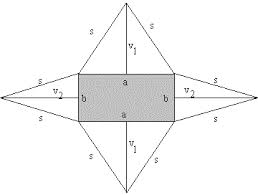 3. Na slici je mreža pravilne četvorostrane piramide.NeDa4. Površina pravilne četvorostrane piramide čija je osnovna ivica 10cm a apotema 9cm je280cm²271cm²380cm²5. Koja je površina baze B pravilne šestostrane piramide ako je osnovna ivica a=4dm?24√3​dm²54 √3​dm²18√3​dm²36 √3​dm²6. Izračunaj dužinu osnovne ivice pravilne šestostrane piramide čija je dužina bočne ivice 61cm i dužina visine bočne strane 60cm. UPUTSTVO: Rešenje zapiši bez merne jedinice._____________.7. Ivica tetraedra je 7cm. Njegova površina je:49cm²49√ 3cm²8. Odaberi sva tela koja imaju dve baze:Pravilna četvorostrana prizmaKuglaŠestostrana prizmaPravilna trostrana piramidaValjak9. Površina baze pravilne četvorostrane piramide je 64cm² , a površina omotača iznosi 320cm² . Površina te piramide je:360cm²300cm²384cm²240cm²288cm²10. Ako je površina baze piramide 14m² , a površina njenog omotača 26 m² kolika je površina piramide?4 000 cm²54 m ²40 m²540 cm²11. Od čega se sastoji omotač pravilne četvorostrane piramide?4 podudarna jednakokraka trouglaod kvadrata i trouglaod kvadrata i 4 trouglaod kvadrata i 4 sukladna jednakokraka trougla12. Površina baze pravilne četvorostrane piramide je 100cm², a njena visina je 12cm. Površina omotača te piramide je:245cm²260cm²240cm²230cm²13. Izračunaj površinu pravilne četvorostrane piramide ako je a=4cm, h= 7cm. Rešenje zapiši bez merne jedinice npr: 500.___________.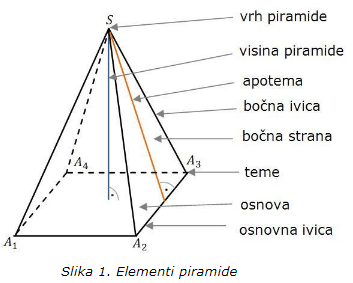 14. Pogledaj sliku i odgovori. Apotema je...visina bočne stranevisina piramidedijagonala bazevisina baze15. Izračunaj osnovnu ivicu pravilne četvorostrane piramide ako je površina omotača 270 cm², a visina bočne strane piramide je 15cm. UPUTSTVO: U rešenje zapiši samo broj bez merne jedinice npr. 500.__________.16. Izračunaj približnu dužinu ivice tetraedra čija je površina 6.92cm². UPUTSTVO: Rešenje zapiši bez merne jedinice npr. 500._________.17. Površina omotača pravilne šestostrane piramide iznosi 900cm², a dužina visine bočne strane je 30cm. Izračunaj osnovnu ivicu. UPUTSTVO: Rešenje zapiši kao broj bez merne jedinice npr 50.___________.18. Osnovna ivica pravilne četvorostrane piramide je 24m, visina piramide je 5m. Izračunaj visinu bočne strane. UPUTSTVO: Rešenje zapiši bez merne jedinice._______________.